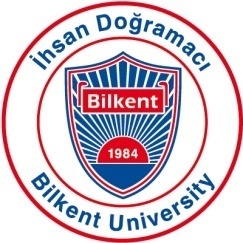 The jury appointed by the Program Ph.D. Qualifying Examination Committee for the qualifying examination, has examined the studentNameinPROGRAM NAMEThe jury decision for the above mentioned student is: successful/unsuccessfulIf the student is unsuccessful, indicate whether the student should retake:                             just written/just oral/both written and oral examsIf the student is successful, list additional courses that should be added to the student’s curriculum, if any (maximum of two courses):1.2.Jury Member’s Name                    Signature                          Evaluation Report is attached1.									  2.										3.										4.													5.				6. 																																		Advisor (non-voting member)Date: